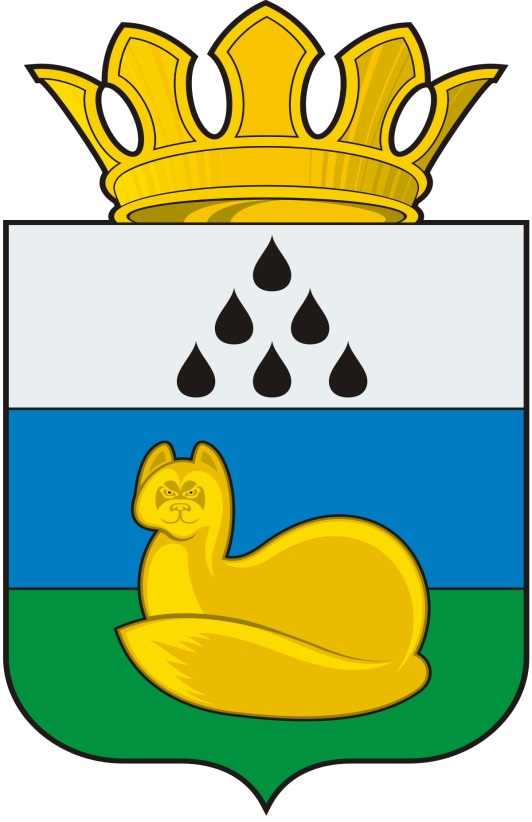 Администрация 
Уватского муниципального районаПостановление00 мая 2018 г.	с. Уват	№ 000Об организации   Губернских игр  «Тюменские просторы» в зачет XXVII летних сельских спортивных игр Тюменской области в с. Уват	Во исполнение дорожной карты подготовки к проведению Губернских игр «Тюменские просторы»  в зачет XXVII летних сельских спортивных игр Тюменской области в с. Уват,  решений и рекомендаций выездного заседания рабочей группы с участием представителей департамента физической культуры, спорта и дополнительного образования Тюменской области, центр спортивной подготовки г. Тюмени и  администрации Уватского муниципального района от 24.04.2018: 	1.Утвердить состав рабочей группы  оперативного штаба Губернских игр «Тюменские просторы» в зачет XXVII летних сельских спортивных игр Тюменской области в с. Уват согласно приложению №1 к настоящему постановлению.	2. Утвердить план подготовки проведения  Губернских игр «Тюменские просторы»  в зачет XXVII летних сельских спортивных игр Тюменской области в с. Уват согласно приложению №2 к настоящему постановлению.	2. Сектору делопроизводства, документального обеспечения и контроля аппарата главы администрации Уватского муниципального района (А.Ю. Васильева) настоящее постановление:	а) обнародовать путем размещения на информационных стендах в местах, установленных администрацией Уватского муниципального района;	б) разместить на сайте Уватского муниципального района в сети «Интернет».	3. Настоящее постановление вступает в силу со дня его обнародования.     4. Контроль за исполнением настоящего постановления возложить на заместителя главы администрации, начальника управления образования, культуры, спорта и молодежной политики администрации Уватского муниципального района (Н.В. Корчемкина).Глава                                                                                                            С.Г. Путмин Приложение № 1 к постановлению администрации Уватского муниципального района от 00 мая 2018 г. № 00Состав рабочей группы оперативного штаба Губернских игр  «Тюменские просторы» в зачет XXVII летних сельских спортивных игр Тюменской области в с. УватПриложение № 2 к постановлению администрации Уватского муниципального районаОт 00 мая 2018 г. № 00План подготовки проведения  Губернских игр «Тюменские просторы»  в зачет XXVII летних сельских спортивных игр Тюменской области в с. Уват Митрюшкин Леонид Валерьевич— первый заместитель главы администрации Уватского муниципального района;Корчемкина Наталья Владимировна - заместитель главы администрации, начальник управления образования, культуры, спорта и молодежной политики администрации Уватского муниципального района; Герасимова Елена Юрьевна — заместитель главы администрации Уватского муниципального района, руководитель аппарата;Давшевская Елена Викторовна — начальник отдела экономики и стратегического развития администрации Уватского муниципального района;Оборовский Евгений Яковлевич — начальника управления градостроительной деятельности и муниципального хозяйства администрации Уватского муниципального района;Захаренко Любовь Ивановна — заведующая сектором по гражданской обороне, защите населения и территории от чрезвычайных ситуаций администрации Уватского муниципального района;Усольцева Рузиля Шаукатовна - ведущий специалист управления образования, культуры, спорта и молодёжной политики администрации Уватского муниципального района;Головян Сергей Валерьевич - директор АУ «Центр физкультурно-оздоровительной работы Уватского муниципального района»;Халиулин Евгений Владимирович - заместитель директора АУ «Центр физкультурно-оздоровительной работы Уватского муниципального района»;Маренин Андрей Александрович - директор АУ "Центр досуга и культуры Уватского муниципального района";Кинчагулов Азат Мунитович - главный врач ГБУЗ ТО «Областная больница № 20» (по согласованию);Калинин Артем Павлович - заместитель начальника полиции  (по охране общественного порядка)МВД России по Уватскому району (по согласованию);Гресев Геннадий Михайлович - начальник ОГИБДД ОМВД России по Уватскому району (по согласованию)Охапкин Сергей Алексеевич - начальник ФГКУ «23 ОФПС по Тюменской области» (по согласованию);Примаков Евгений Геннадьевич - руководитель Роспотребнадзора по ТО(по согласованию);Софронов Василий Викторович — директор муниципального автономного учреждения дополнительного образования «Детско-юношеская спортивная школа» Уватского муниципального района;Торопова Наталья Константиновна — заведующая районным домом культуры АУ «ЦДК Уватского муниципального района»Игловикова Наталья Витальевна — директор муниципального казенного учреждения «Ресурсно-методический центр Уватского муниципального района;Слинкина Наталья Александровна -  директор автономного учреждения «Комплексный центр социального обслуживания населения Уватского муниципального района»Носырев Алексей Прокопьевич — директор автономной некоммерческой организации «Авиационно-технический клуб Уватского муниципального района «Высота» (по согласованию)Золотавина Оксана Геннадьевна- начальник межрайонного управления социальной защиты населения (Уватский , Вагайский район) (по согласованию);Никитенко Ирина Владимировна — директор муниципального автономного учреждения дополнительного образования «Детская школа искусств Уватского муниципального района»;Лыков Андрей Николаевич — директор МКУ «Дирекция по управлению муниципальным хозяйством Уватского района» Батичков Сергей Александрович — механик автономного учреждения   «Центр физкультурно-оздоровительной работы Уватского муниципального района»Поспелов Валентин Тимофеевич  - директор автономная некоммерческая организация «Информационно-издательский центр "Уватские известия"» Есаулов Михаил Александрович - исполоняющий обязаностями ПЦО №3 (по согласованию)Яковлева Надежда Владимировна — озеленитель административно-хозяйственной службы администрации Уватского муниципального районаБукаринов Олег Николаевич — мастер Ново-уватского участка   района электрических сетей северных участков Тобольского филиала ПАО "СУЭНКО" (по согласованию)Симухин Николай Васильевич — директор ООО «Уватспецмонтаж»Созонов Владимир Викторович -  начальник межрайонного отдела надзорной деятельности и профилактической работы № 2 УНД и ПР ГО МЧС России по Тюменской области (по согласованию)№Направление работыСрокиОтветственная структураСоздать рабочую группу и организовать ее работу по подготовке к проведению Губернских игрДо30  маяДФКСиДО, ЦСП, ЦФОР, Администрация УМР, ДЮСШ Организация работы штаба 28 июня по 08 июляЦСП, ЦФОР ,ДЮСШОрганизация работы секретариата28 июня по 08 июляЦСП, ЦФОР ,ДЮСШОрганизация работы мандатной комиссии28 июня, 29 июня, 01 июля, 02 июля, 05 июляЦСП, ЦФОРОрганизовать сбор предварительных заявок05 июляЦФОРОрганизация работы по обеспечению безаварийной подачи тепло – водо – и электроснабжения на спортивные объекты 28 июня по 08 июля ЦФОР, ДЮСШ, Администрация УМР, СУЭНКОПодготовить сметы расходовдо 29 маяЦСП, ЦФОР,ДЮСШИзготовление атрибутики Губернских игр (буклеты, вымпела, сувениры) до 20 июня ЦФОРПодготовка мест проведения с 03 мая - 27 июняЦФОР, ДЮСШ, Администрация УМРПредварительный осмотр готовности спортивных объектов к проведению соревнований Губернских игр15 июняЦСП, ЦФОРПроверка готовности спортивных объектов к проведению соревнований Губернских игр15 июняДФКСиДО, ЦСП, ЦФОР, ДЮСШ, главные судейские коллегииОбеспечить надлежащее содержание прилегающей территории, подъездных путей к местам проведения соревнований28 июня по 08 июляЦФОР,ДЮСШ, Администрация УМРТранспортное обеспечение мероприятия спортивных объектов к проведению соревнований Губернских игр28 июня по 08 июляЦФОР,ДЮСШ, Администрация УМРРазработать маршрут движения автотранспорта к местам проживания и  проведения соревнований, открытия и закрытия Губернских игрдо 30 мая ЦФОР, ДЮСШ, Администрация УМРОрганизовать транспортное обслуживание участников соревнований и судейской коллегии Губернских игр28 июня по 08 июляЦФОР, ЦСП,ДЮСШОрганизация контроля доступа автотранспорта на спортивные объекты 28 июня по 08 июляЦФОР, ДЮСШОрганизация стоянок автотранспорта зрителей28 июня по 08 июляЦФОР,  ДЮСШ,Администрация УМРПроживание и питание  участников мероприятия и судей28 июня по 08 июляЦФОРОпределить места проживания для участников и судей соревнований и организация их питанияс 23 апреля - 05 июняЦФОРОпределить персональных кураторов, ответственных за встречу, комплексное сопровождение спортивных делегацийдо 16 июняЦФОР, ДЮСШ, Администрация УМРВстреча и размещение участников, судей соревнований28 июня по 08 июляЦФОРПитание участников, судей  мероприятия в местах  проживания, местах проведения соревнований28 июня по 08 июляЦФОРКультурная программа28 июня по 08 июля АУ «ЦДК УМР»Утвердить список приглашенных гостей на торжественную церемонию открытия, награждения мероприятиядо 02 июняЦФОР, ДФКСиДО, Администрация УМРТоржественная церемония открытия и закрытия мероприятия30 июня,  08 июляЦФОР, ЦДКЦеремония награждения по видам спорта28 июня по 08 июляЦФОР, ЦДКОбеспечение явки зрителей на торжественное открытие, закрытие соревнований и в места проведения соревнований28 июня по 08 июляЦФОР, главы сельских поселений,РМЦОсвещение в СМИ хода проведения соревнований28 июня по 08 июляАНО «ИИЦ Уватские известия»,ЦДКМедицинское обслуживание мероприятия28 июня по 08 июляГБУЗ ТО №20 с. УватОбеспечение  общественного порядка и общественной безопасности28 июня по 08 июляОМВД России по Уватскому районуОрганизация и проведение Торжественного приема Главы района 29 июняЦФОР,Администрация УМРОрганизация работы волонтеров28 июня по 08 июляЦФОР, ЦДОДИМ, КЦСОНОбеспечить оформление  мест проведения соревнований28 июня ЦФОР,ДЮСШ